Бюджетное учреждение Омской области «Комплексный центр социального обслуживания населения Шербакульского района»                                                                            Отделение социальной реабилитации инвалидовКонспект логопедического занятия по развитию лексико-грамматических категорий и связной речи для детей 5-6 лет с нарушениями речиТема: «Осень»Выполнила: специалист по реабилитации                                  инвалидов Рогова Н.ДШербакуль, 2017 г.Цель: Развитие диалогической речи.Задачи:Коррекционно-образовательная:- учить детей подбирать признаки к слову «осень» и согласовывать имена существительные с именами прилагательными в роде, числе и падеже.Коррекционно-развивающие:- развивать у детей умение составлять небольшие по объему предложения; отвечать на вопросы полным предложением;- уточнять, активизировать и развивать словарный запас детей по теме;- закреплять умение отвечать на вопросы педагога полным предложением;- упражнять в образовании множественного числа имен существительных.Коррекционно-воспитательные:- воспитывать у детей интерес к тем изменениям в природе, которые происходят осенью;- формировать эстетическое восприятие осеннего пейзажа.Оборудование: сюжетные картины «Осень в городе», «Осень в лесу», «Осень в саду»; предметные картинки с изображением солнца, дождя, листьев, облаков, ветра, пшеницы, овощей, фруктов, ягод, грибов.Приложение 1Ход образовательной деятельности1. Организационный момент.Время года отгадай:Собирают урожай,Разноцветный лес красивый,Мокнут скошенные нивы,Тучи по небу гуляют,Птицы к югу улетают,Грибники в леса спешат,Листья желтые летят,Ёжик листья собирает,Свою норку утепляет.                (Осень)- Если листья пожелтели и опадают, часто идет дождь, на улице много луж, а люди надели куртки и ботинки, то, это время года называется осень. (Ответы детей.)2. Объявление темы.- Сегодня мы отправляемся в царство золотой осени. А королева этого царства приготовила для нас сложные задания. Мы должны выполнить все задания и вернуться обратно в детский сад. Вы согласны? (Ответы детей.)Вводная беседа.- Сейчас я вам расскажу, что же такое осень.Осень. Осень приходит после лета. В солнечные, теплые дни листья окрашиваются в багряные, оранжевые, желтые и золотистые цвета, приобретают очень нарядный и красивый вид. Золотой осенью называется это время. До трескучих морозов еще далеко, а деревья уже начинают постепенно сбрасывать листву. Начинается листопад!Постепенно дни становятся все пасмурнее, солнце светит все реже и реже. Небо покрывается серыми тучами. Часто идут дожди — долгие, моросящие. Холодный ветер срывает листья с веток деревьев, и они падают на землю, укрывая ее золотым ковром. Трава вянет. На улице сырость и слякоть. Птицы уже не поют. Они прячутся от дождя, собираются в стаи и улетают далеко в теплые края. На улицу не выйдешь без зонта — промокнешь. Да и без куртки и сапог уже холодно.Пальчиковая гимнастика «Вышел дождик погулять»Раз, два, три,                             Удары по коленям пальцами обеих рукчетыре, пять,             Левая - с мизинца, правая - с большого.Вышел дождик погулять.             Беспорядочные удары.Шел неспешно по привычке,    «Шагают» средним и указат. палъцами.А куда ему спешить?Вдруг читает на табличке:            Ударяют то ладонями, то кулачками.«По газону не ходить!»Дождь вздохнул тихонько:             Часто и ритмично бьют в ладоши.«Ох!» И ушел.                             Ритмичные хлопки по коленям.Газон засох.Рассматривание картин («Осень в сентябре, октябре, ноябре»)- Назовите осенние месяцы. (Сентябрь, октябрь, ноябрь)- Какой можно назвать осень в сентябре? (ранняя, золотая)- Какой можно назвать осень в октябре? (дождливая)- Какой можно назвать осень в ноябре? (поздняя)Гимнастика для глаз   «Вот стоит осенний лес»Вот стоит осенний лес!В нем много сказок и чудес!Слева – сосна, справа – дуб.Дятел сверху, тук да тук.Глазки ты закрой – откройИ скорей бегом домой!- Ребята! Королева Осень прислала нам картинки, на которых нарисована осень. Королеве Осени очень нравится, когда о ней много знают. Она хочет, чтобы вы рассказали, все, что о ней знаете. - Что вы можете сказать про солнце осенью? (греет плохо, солнечных дней стало меньше)- А какое небо осенью? (хмурое, тяжелое, пасмурное, дождливое, облачное, серое, темное)- Что происходит осенью с деревьями? (листья желтеют, краснеют, опадают, засыхают, деревья стоят голые)- Как называется явление в природе, когда с листьев опадают листья? (листопад)- Листья осенью что делают? (Желтеют, краснеют, засыхают, падают, кружатся, летят, осыпаются)- С травой осенью что происходит? (Засыхает, желтеет, увядает)- Что делают птицы осенью? (Улетают в тёплые края)- Почему? Как называют этих птиц? (перелетные)- Что делают осенью насекомые? (прячутся в старые пни, коряги, забиваются под кору деревьев)- Что делают животные осенью? (готовятся к зиме, одни укладываются спать на всю зиму (медведь, ёж, барсук), другие меняют шкуру (заяц, белка, лиса), третьи (белка, ёж) делают запасы на зиму)- Какая погода осенью? (холодная, дождливая, ветреная, иногда падает снег)- Что бывает только осенью? (сбор урожая, отлет птиц, листопад)Физкультминутка  «Осенние листочки»Мы листики осенние,На ветках мы сидим.                (Дети встают в круг, руки над головой в  кольцо.)Дунул ветер – полетели.        (Руки в стороны.)Мы летели, мы летели,                (Бег по кругу.)И на землю тихо сели,                (Присели.)Ветер снова набежалИ листочки все поднял.                (Встали, руки в стороны.)Повертел их, покрутил                (Покружились.)И на землю опустил.                (Присели.)Игра «Назови, какая погода?»Какая погода бывает осенью, если идет дождь? – дождливая,Если дует ветер – ветреная,Если на улице холодно, какая погода? – холодная,Если пасмурно – пасмурная,Если сыро – сырая,Если  хмуро – хмурая,Если по небу плывут серые, темные облака – облачная.Если  солнечно – солнечная,Если  ясно – ясная.Игра «Подбери признак»Осень (какая?) - … (холодная, дождливая, золотая, багровая, щедрая, красочная, разноцветная и т.д.)- Ребята! Королева Осень хоть и строгая, но щедрая. Щедра на урожай. Посмотрите внимательно на картинки. Что там изображено? (Пшеница, овощи, фрукты, ягоды, грибы)А теперь закончите предложения.Игра  «Закончи предложения»В поле собирают урожай (чего?) - … (Пшеницы)В огороде собирают урожай (чего?) - … (Овощей)В саду собирают урожай (чего?) - … (Фруктов)В лесу собирают урожай (чего?) - … (Ягод, грибов)3. Итог занятия. Рефлексия- В чьем царстве мы побывали?- Какая она Королева Осень? Что собирают осенью? Где собирают урожай пшеницы (овощей, фруктов, ягод, грибов)?ПРИЛОЖЕНИЕ 1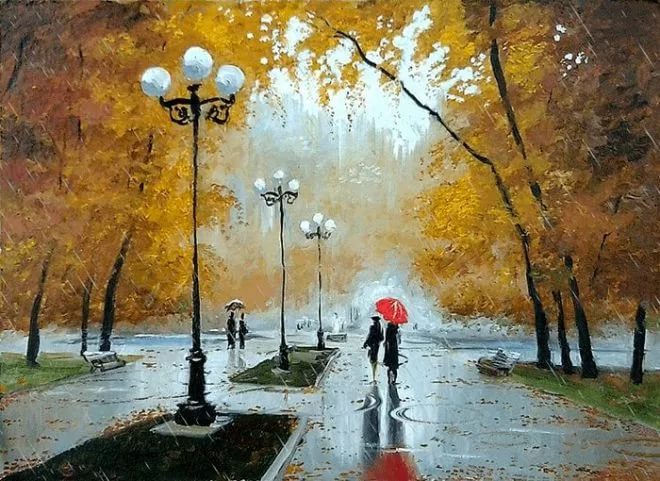 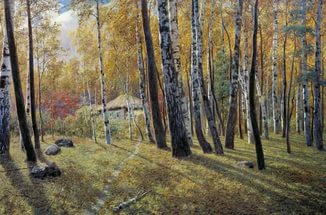 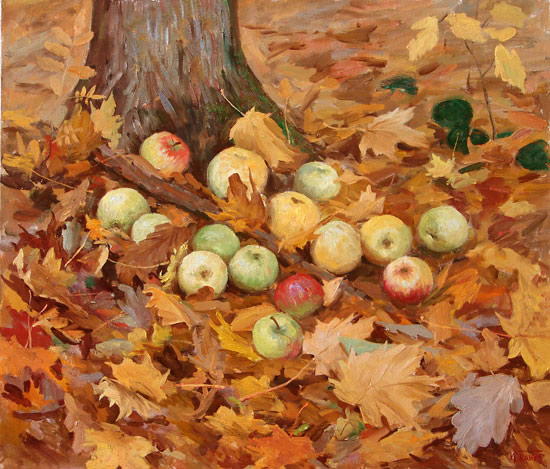 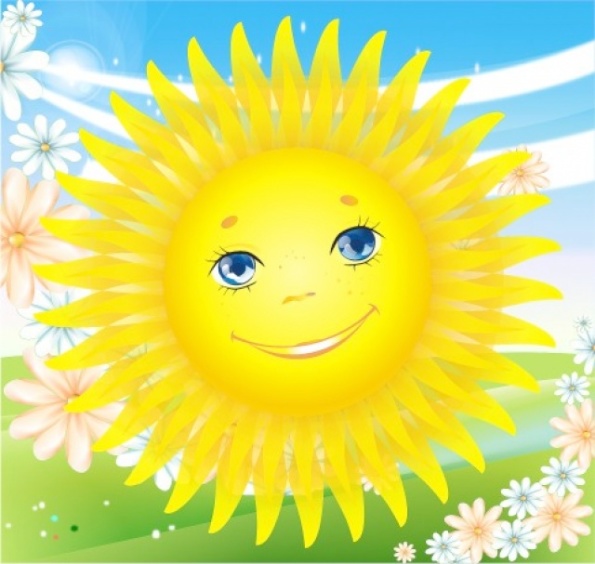 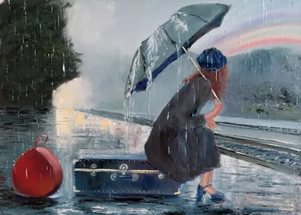 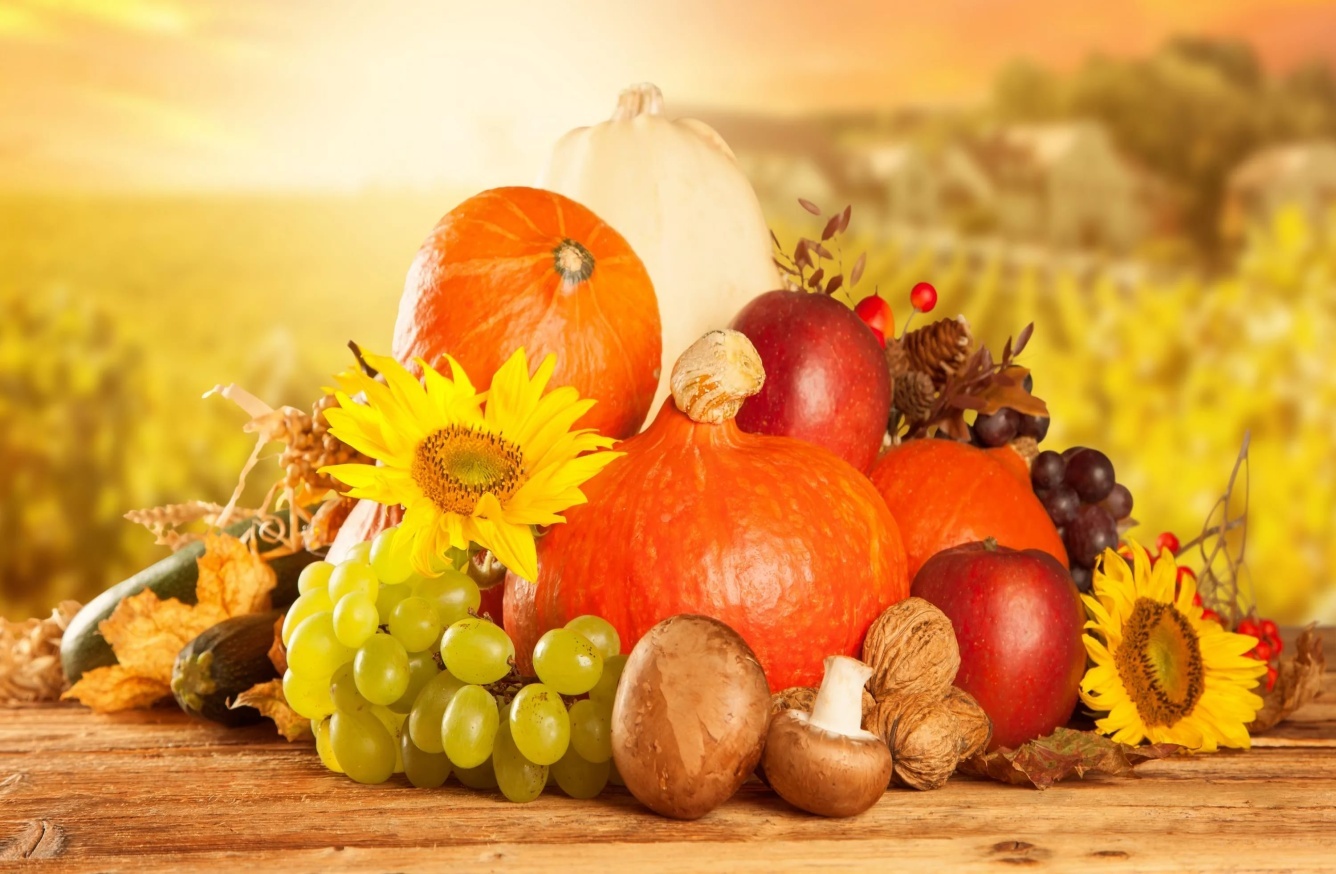 Список литературыАлябьева Е.А. Итоговые дни по лексическим темам: Планирование и конспекты: Кн. 1. — М.: ТЦ Сфера, 2006. — 224 с. — (Программа развития). — Ч. 1. Темы «Осень»